Psychology: Associate in Arts for TransferFocus: Business & Industry – CSUTopics of interest and study:  Human development, consciousness, memory, psychological disorders, positive psychology, learning theory, personality development, personal growth, neuroscience, motivation, social psychology, research methodology, behavioral statistics, and others. The patterns of courses offered for the degree are designed to prepare students to study, understand and to think critically about behavior and mental processes of humans and other organisms under a scientific paradigm. Please see a Pathways Counselor: Create an education plan customized to meet your needs.  Contact a CounselorTransfer Majors/Award FocusPsychology, A.A.-T CSU, Focus: Business & Industry, Education & Advocacy, Neuroscience, Therapy & CounselingPsychology, A.A.-T UCR/UCLAGE Pattern/UnitsGE Pattern: Option BTotal Units: 65Program maps indicate the major coursework and recommended general education courses to fulfill your degree in 2 years (approximately 15 units/semester or 30 units/year). If you are a part-time student, start Semester 1 courses and follow the course sequence. Some of the courses listed may be substituted by another course.  Please view these options in the official course catalog.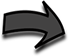 Semester 1												16 UnitsSemester 2												16 UnitsCareer OptionsHuman Resources Analyst/Manager (B)Training Associate (B)Industrial Organizational Psychologist (M)Executive Leader (B, M)Executive Leadership Training (M, D)Occupational Safety (M)Applied Workplace Behavioral Analyst (B, M)Personnel Assessment (M, D)Find more careers: msjc.emsicc.comRequired Education: SM: some college; C: Certificate; A: Associate, B: Bachelor’s, M: Master’s; D: DoctorateFinancial AidFinancial aid is determined by the number of credit hours you take in a semester.  Maximize your financial aid by taking 12-15 units per semester.Semester 3												17 UnitsSemester 4												16 UnitsNotes:Language Requirement: Some CSU's require the equivalency of an intermediate language proficiency for graduation. Please see a counselor for more detail regarding specific CSU major and graduation requirements. Work ExperienceSign up for a special project or internship opportunity.  Gain work experience and earn credits.COURSETITLEUNITENGL-101College Composition 4PSYC-101Introduction to Psychology3PSYC-102Personal Growth3COMM-100Public Speaking3ART-104 orDAN-100 orMUS-108World Art orHistory and Appreciation of Dance orHistory of Jazz and Blues3COURSETITLEUNITENGL-103Critical Thinking and Writing3PSYC-103Human Development3ANTH-101Physical Anthropology3HIST-111U.S. History to 18773PSYC-121Statistics for Behavioral Sciences3ANTH-111Physical Anthropology Lab1COURSETITLEUNITPSYC-124Social Research Methodology With Lab 4ENVS-100Humans and Scientific Inquiry3PS-101Introduction to American Government and Politics3COMM-117Organizational Communication 3SPAN-101 or FREN-101 or ASL-100Elementary Spanish I orElementary French I or American Sign Language I4COURSETITLEUNITPS-103 orHIST-160 Ethnic Politics in America orBlack History in the American Context or3PSYC-107Psychobiology3PSYC-104 orPSYC-105 orPSYC-108Psychology of Gender orSocial Psychology orAbnormal Psychology3MGT-538 orBADM-104 orCOMM-119 orLEAD-500 orSOCI-102Personnel Management orBusiness Communications orPublic Relations orLeadership Development orContemporary Social Problems3PHIL-105 orSPAN-102 or FREN-102 or ASL-101Introduction to Ethics orElementary Spanish II orElementary French II or American Sign Language II4